Some 	 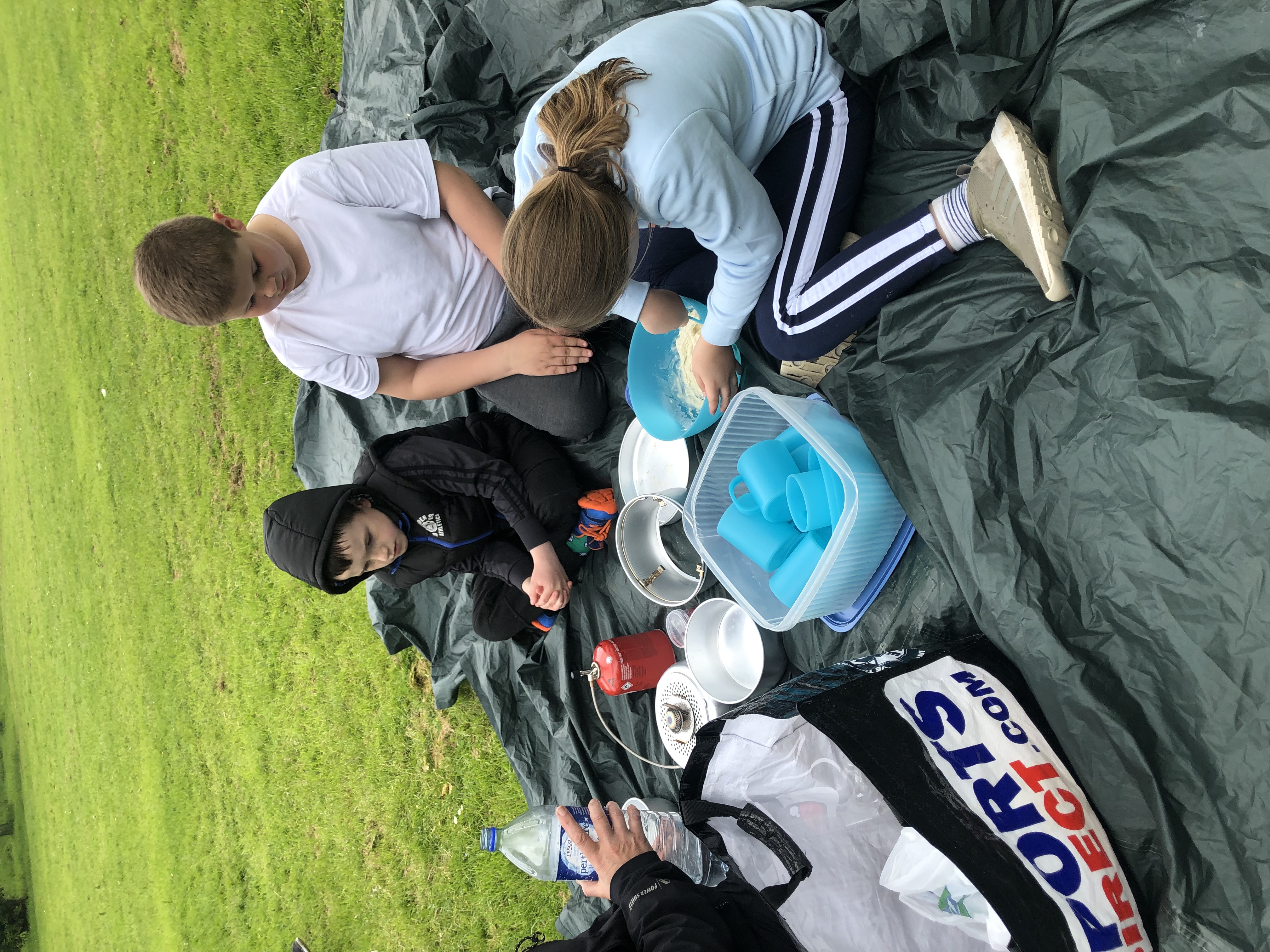 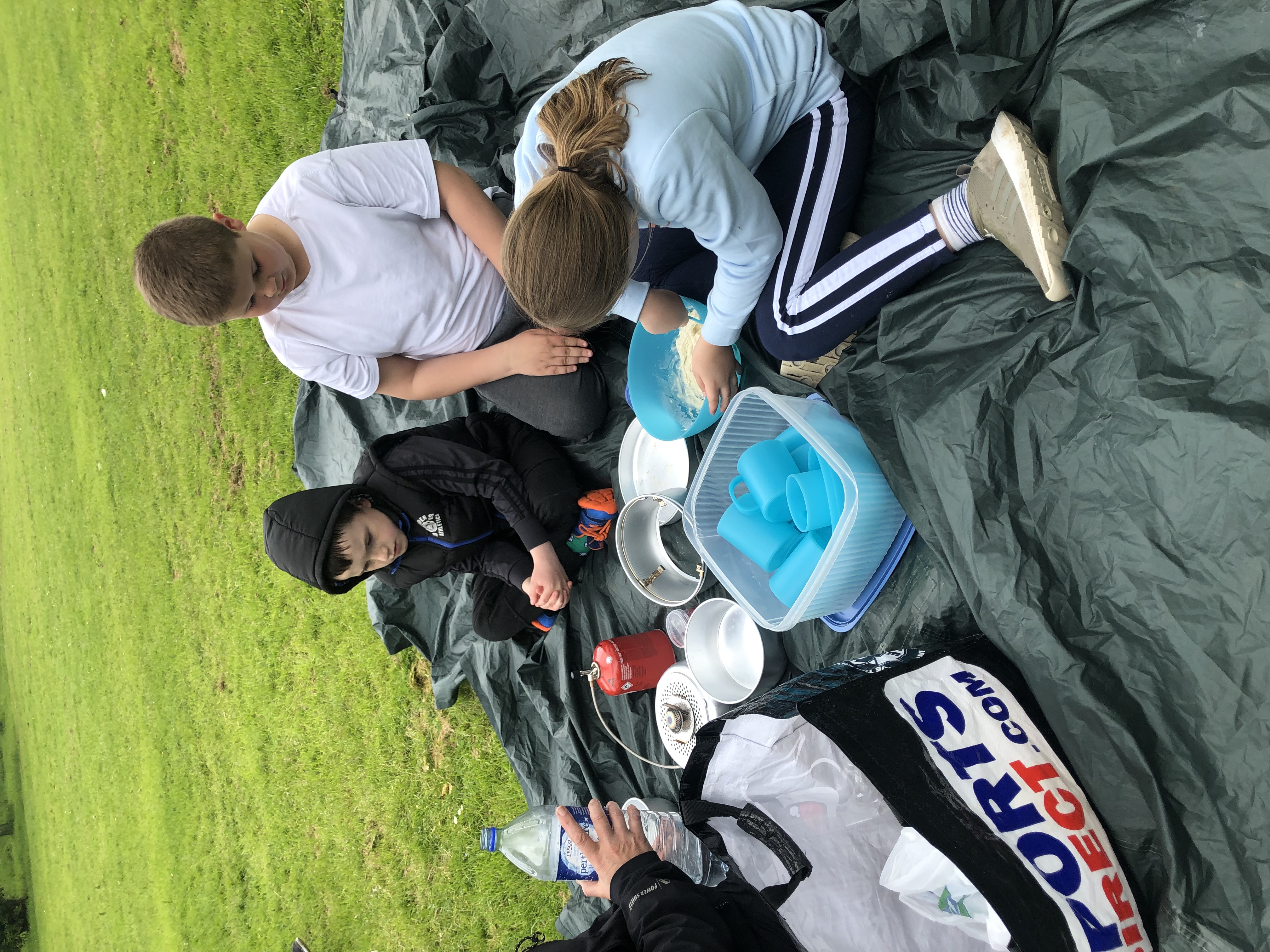 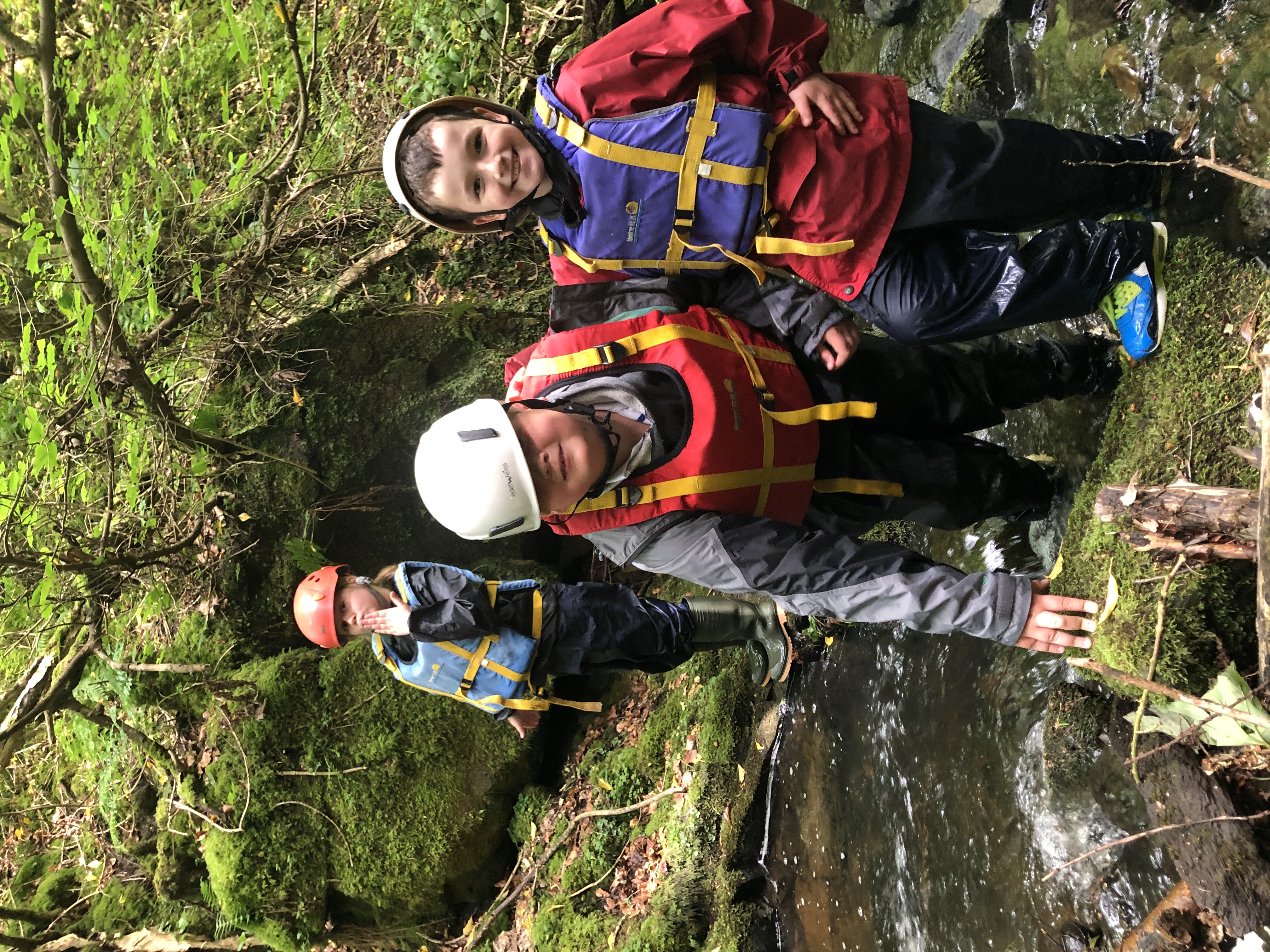 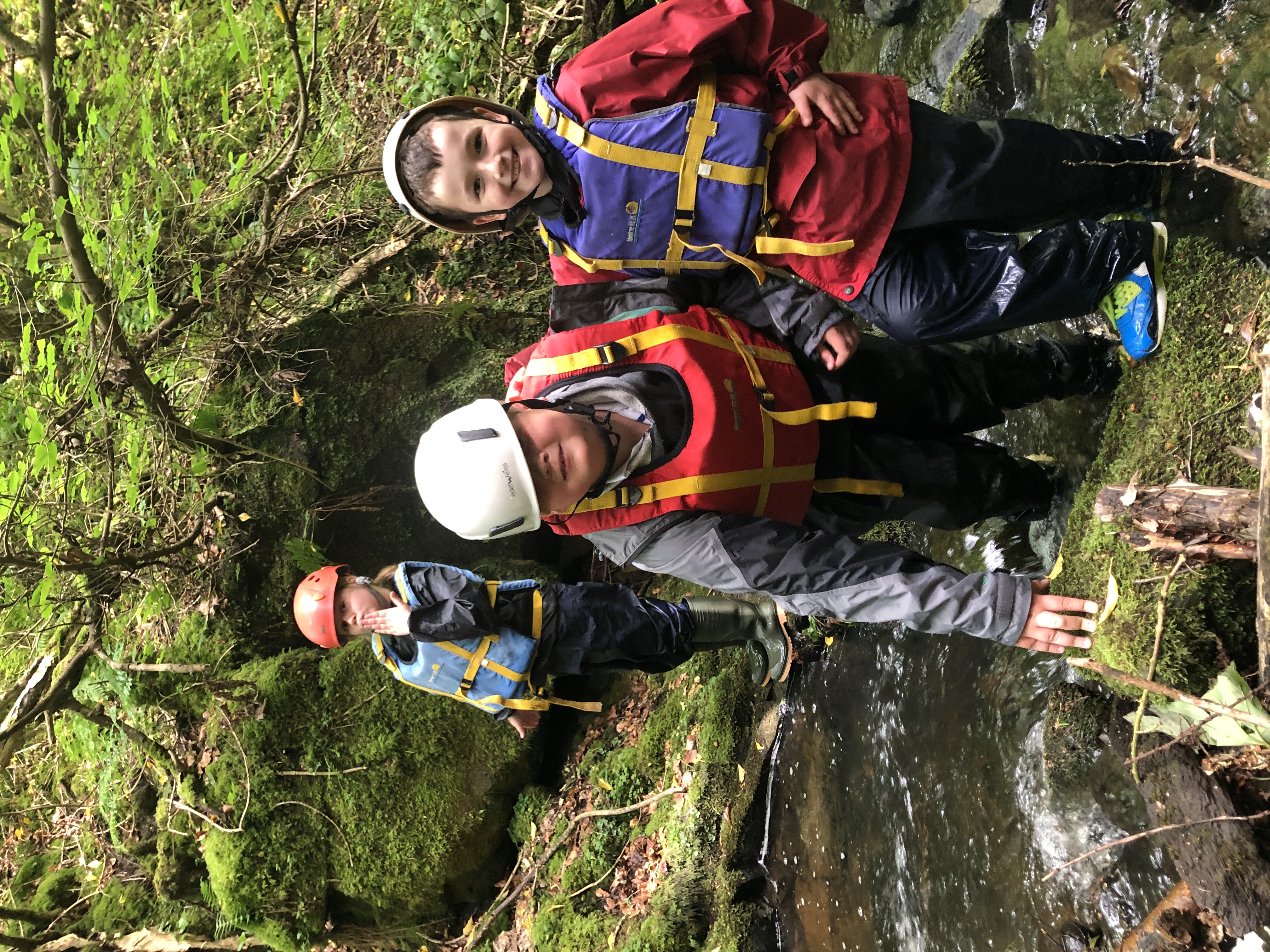 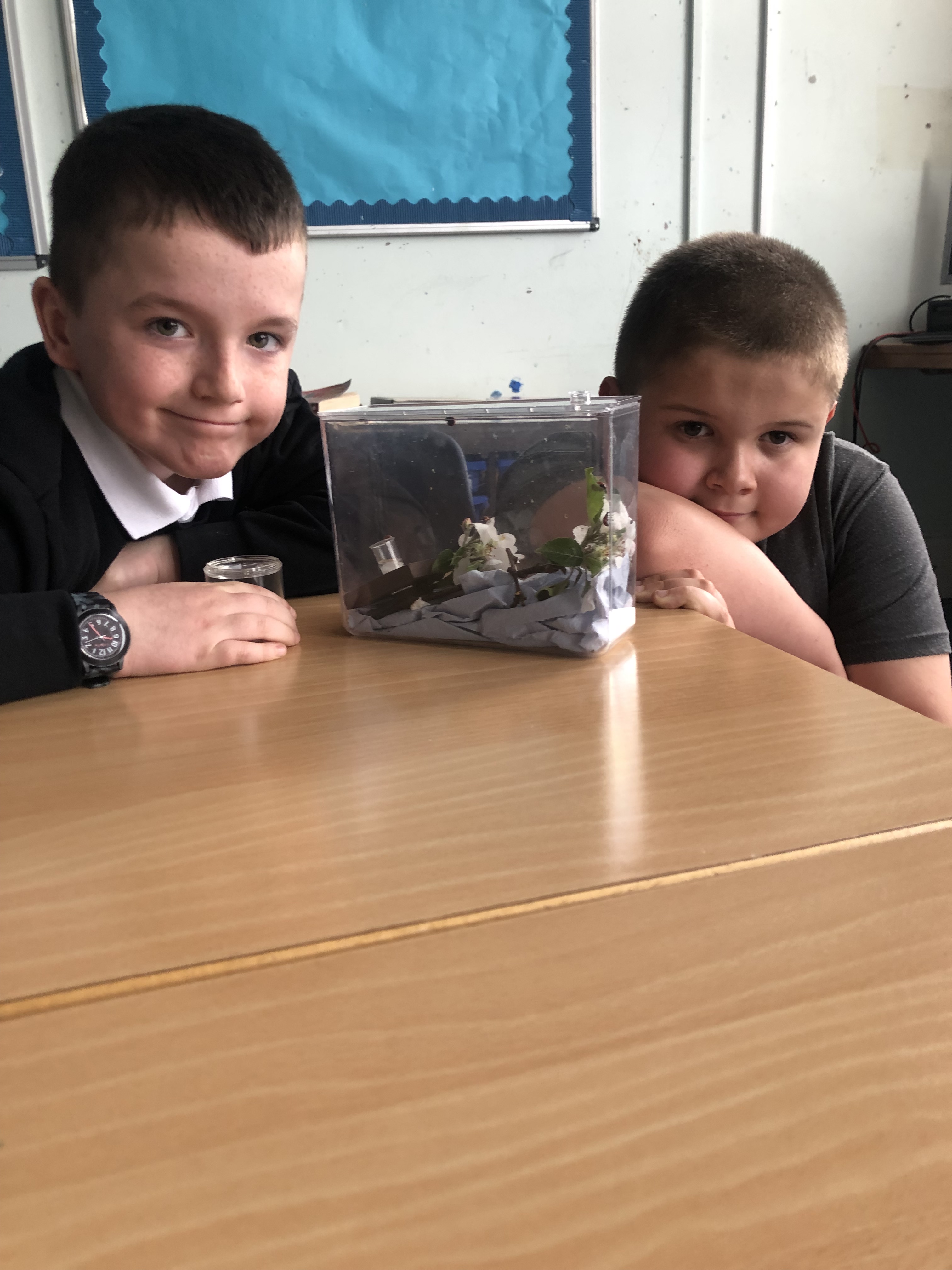 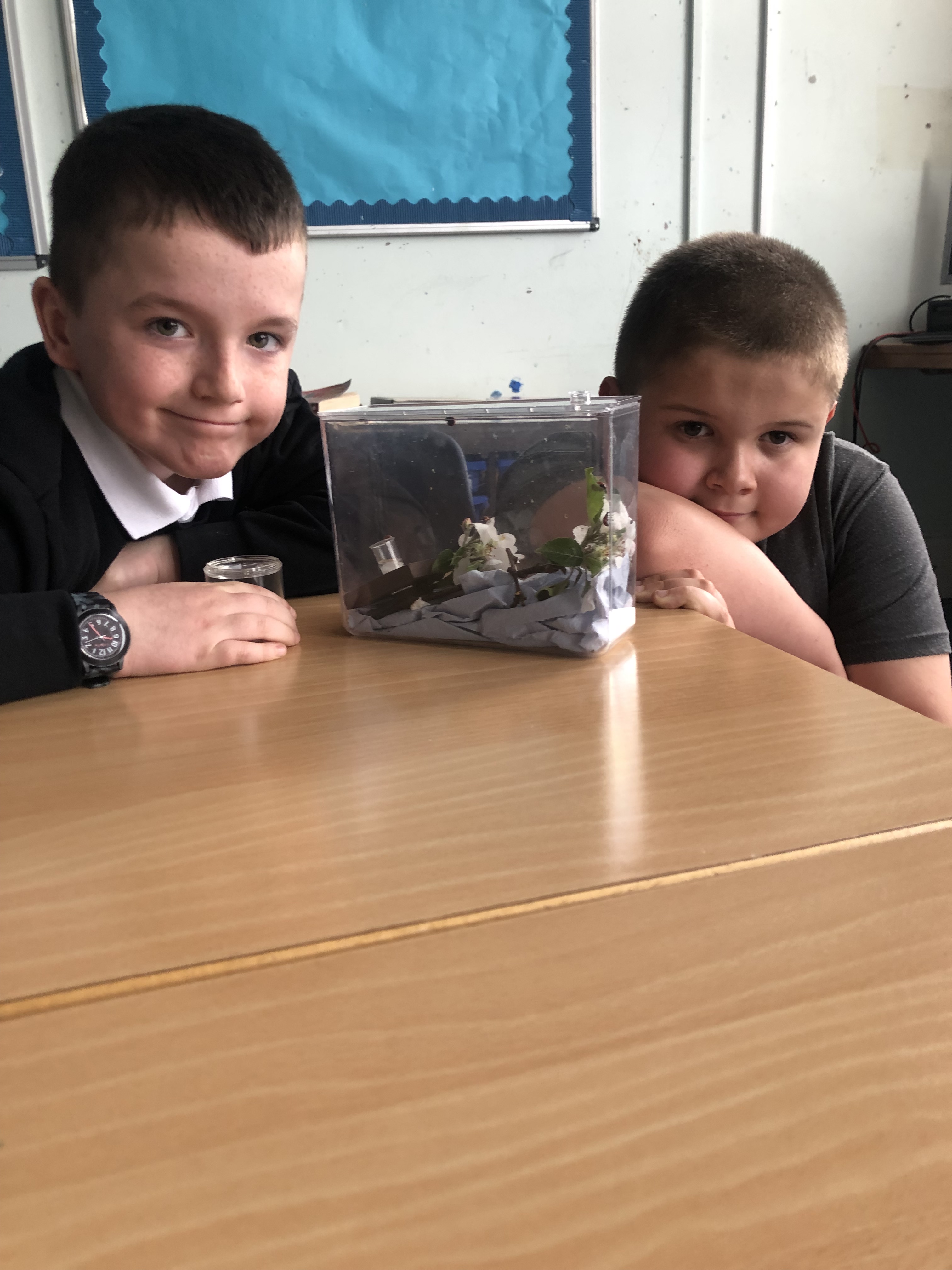 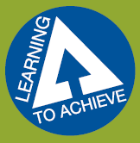 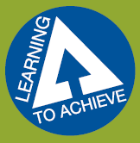 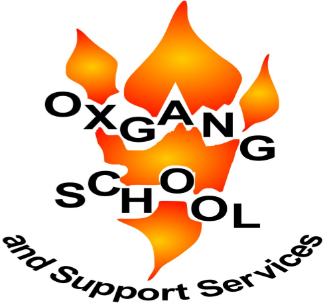 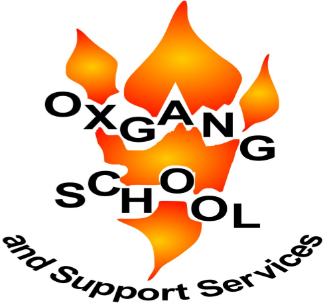 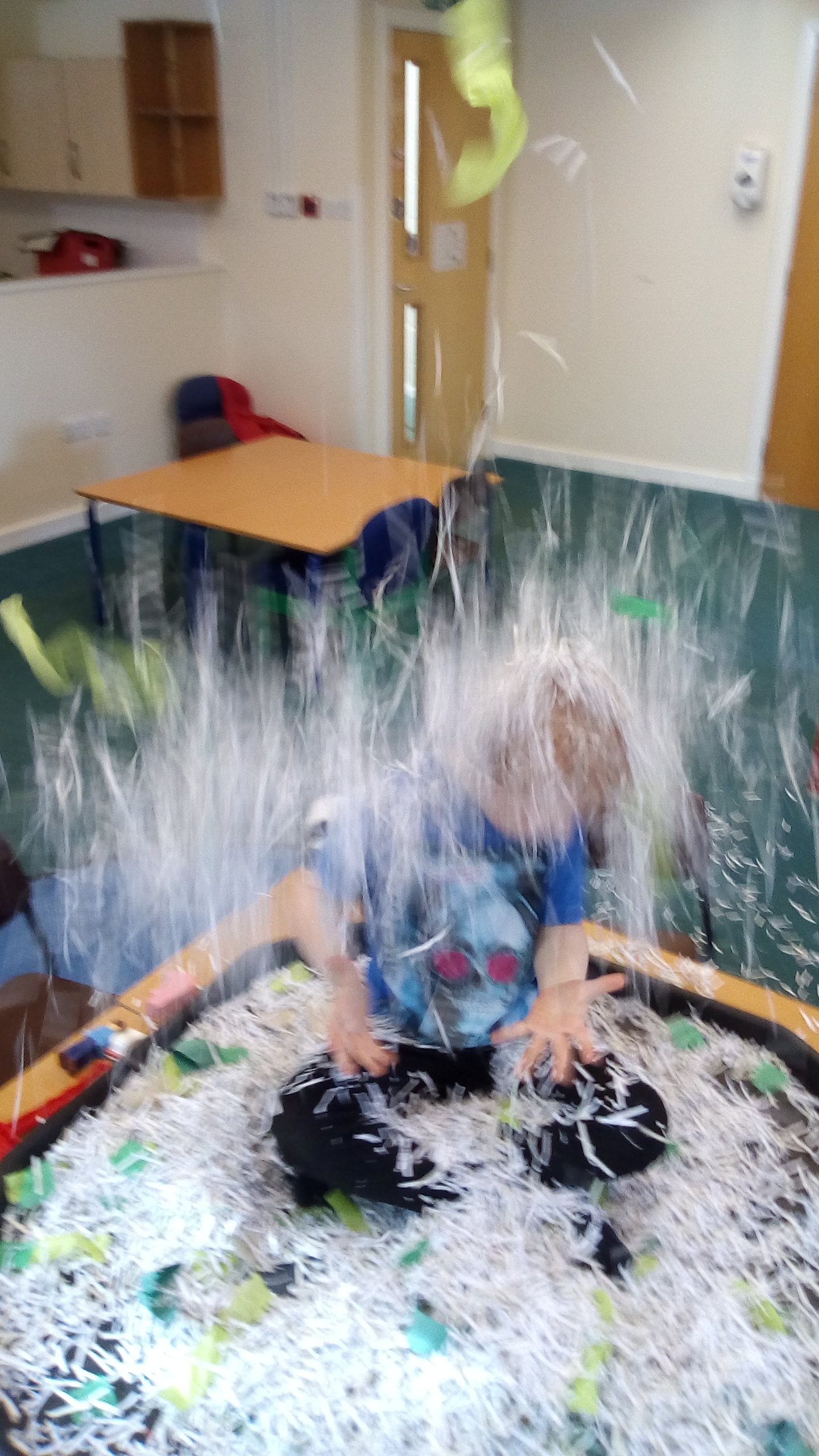 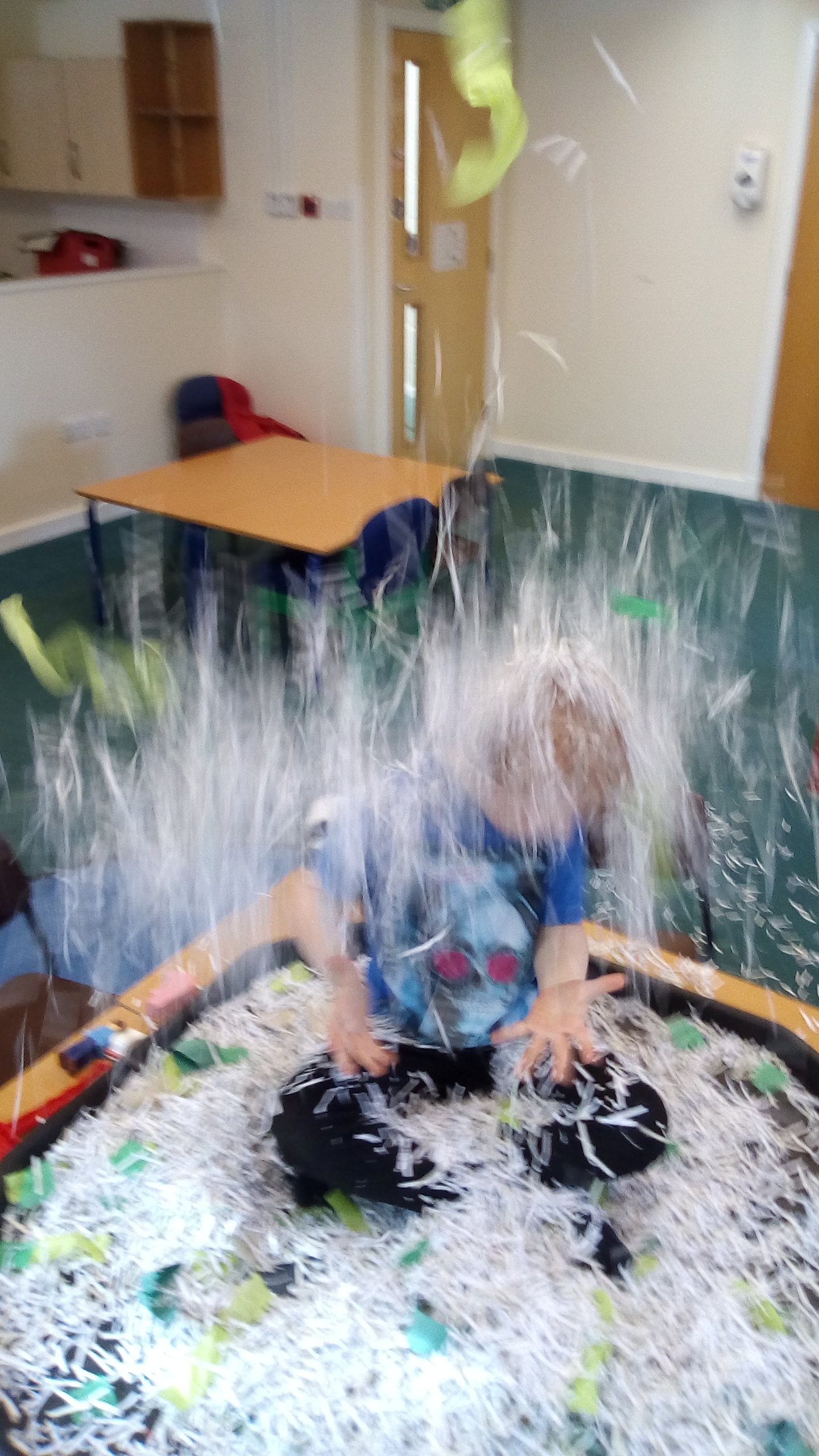 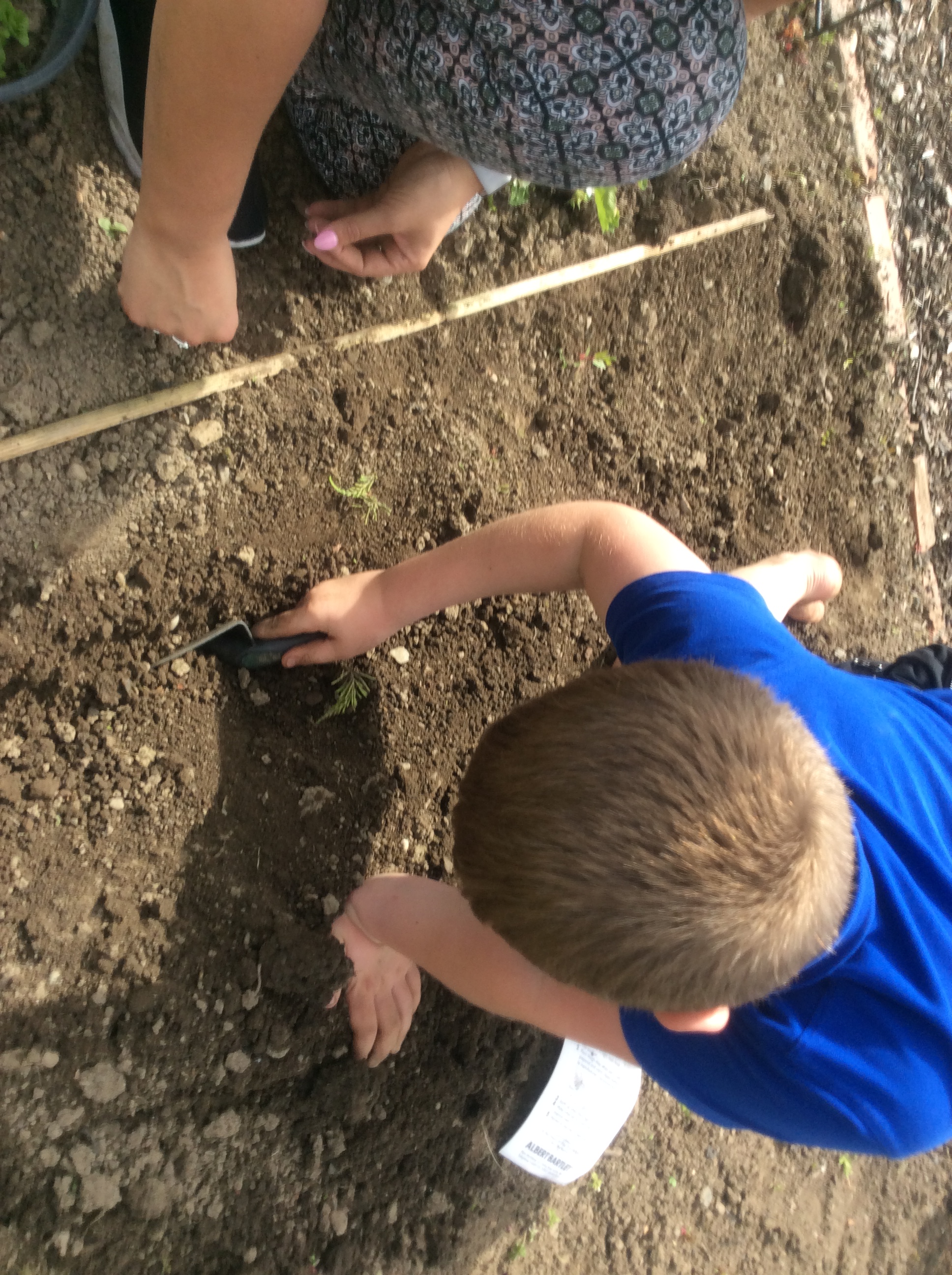 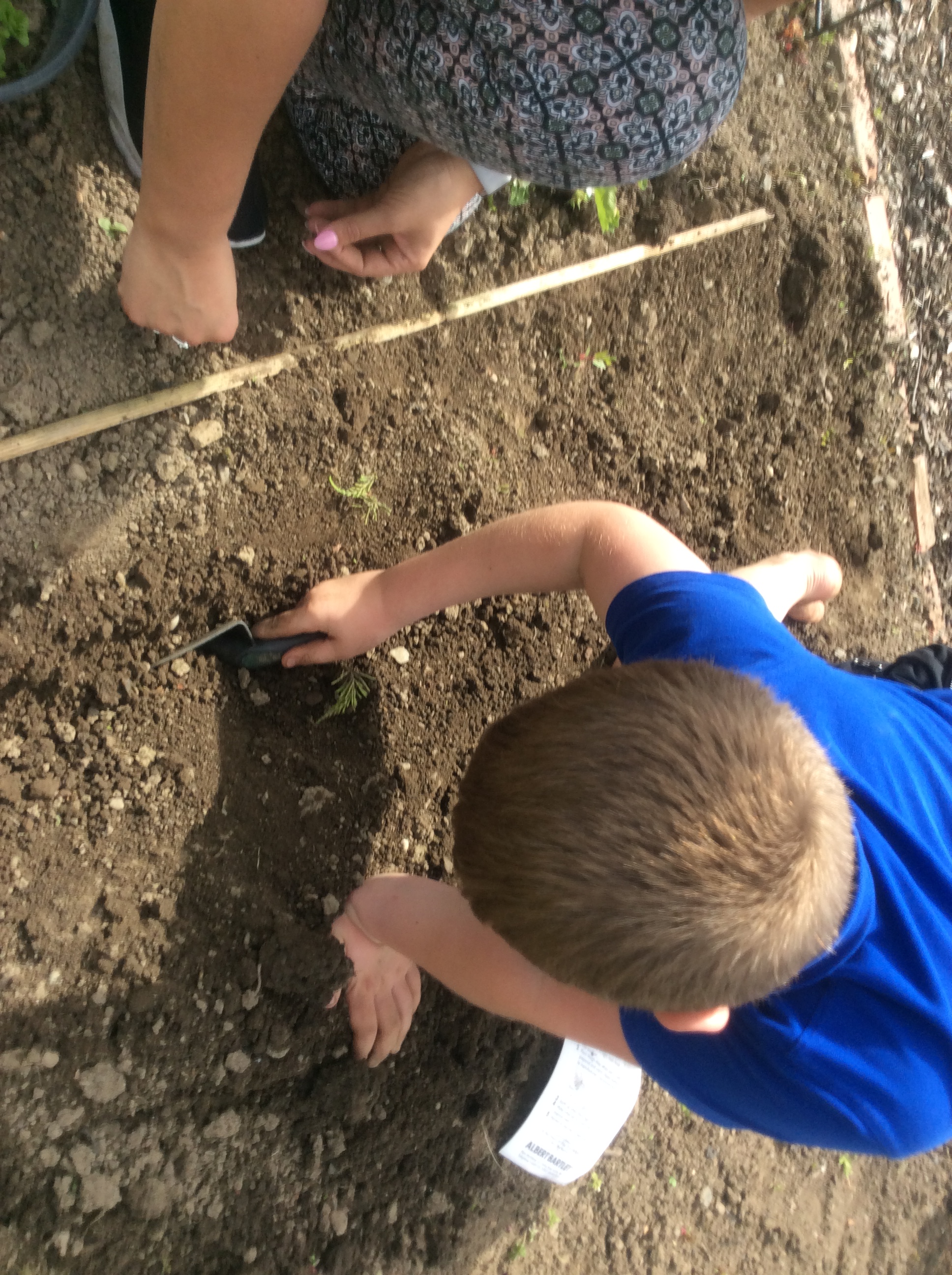 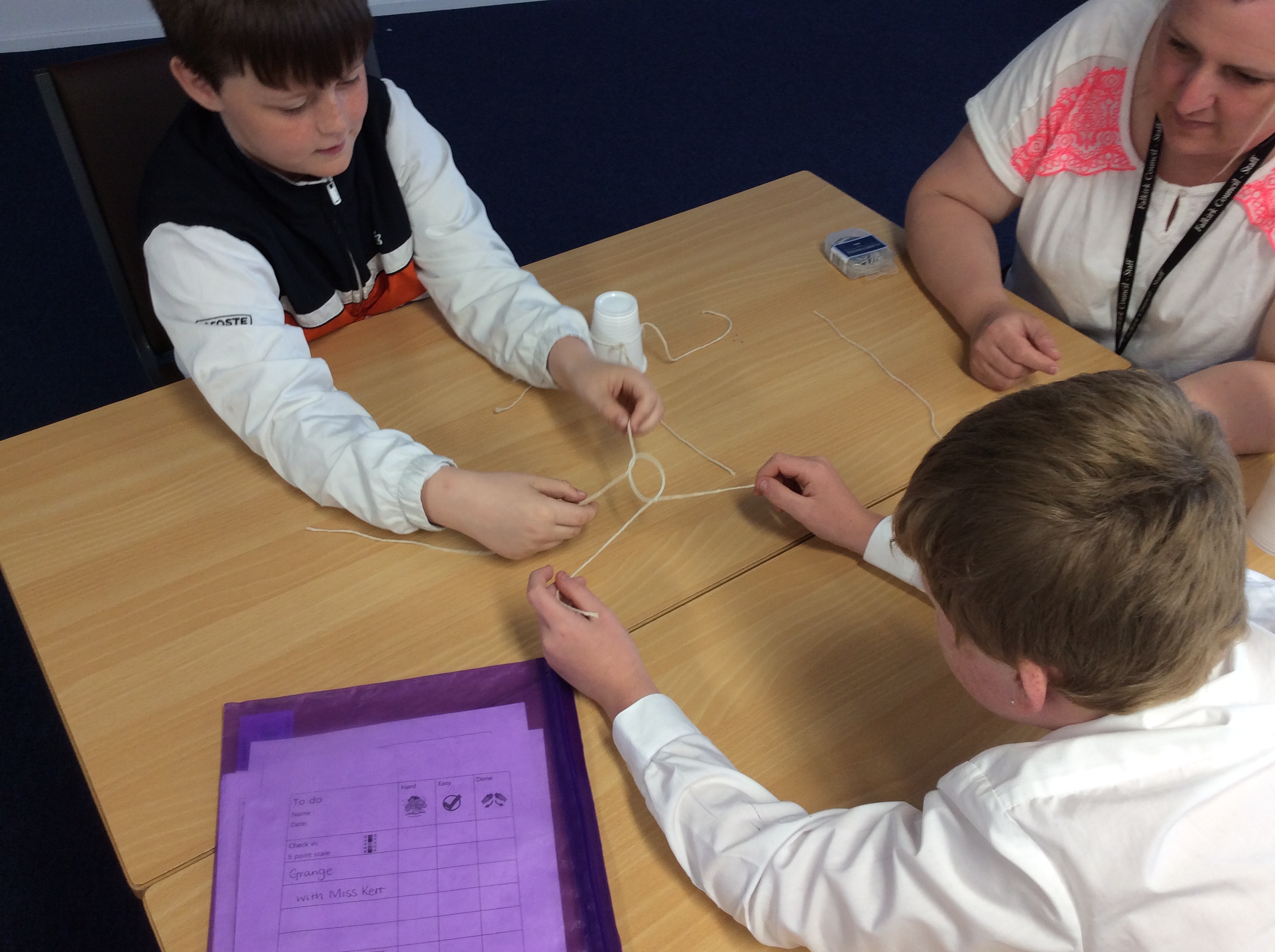 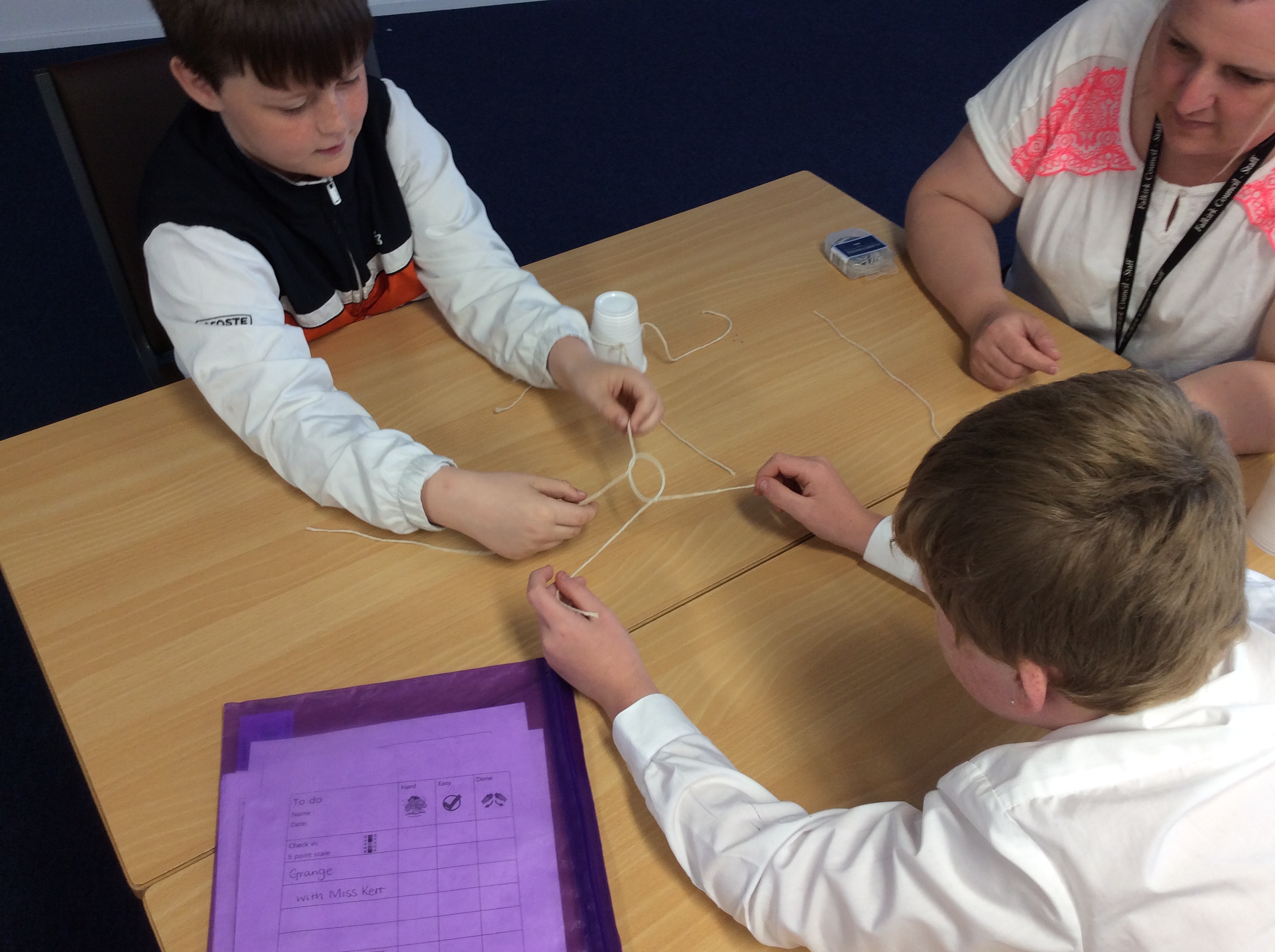 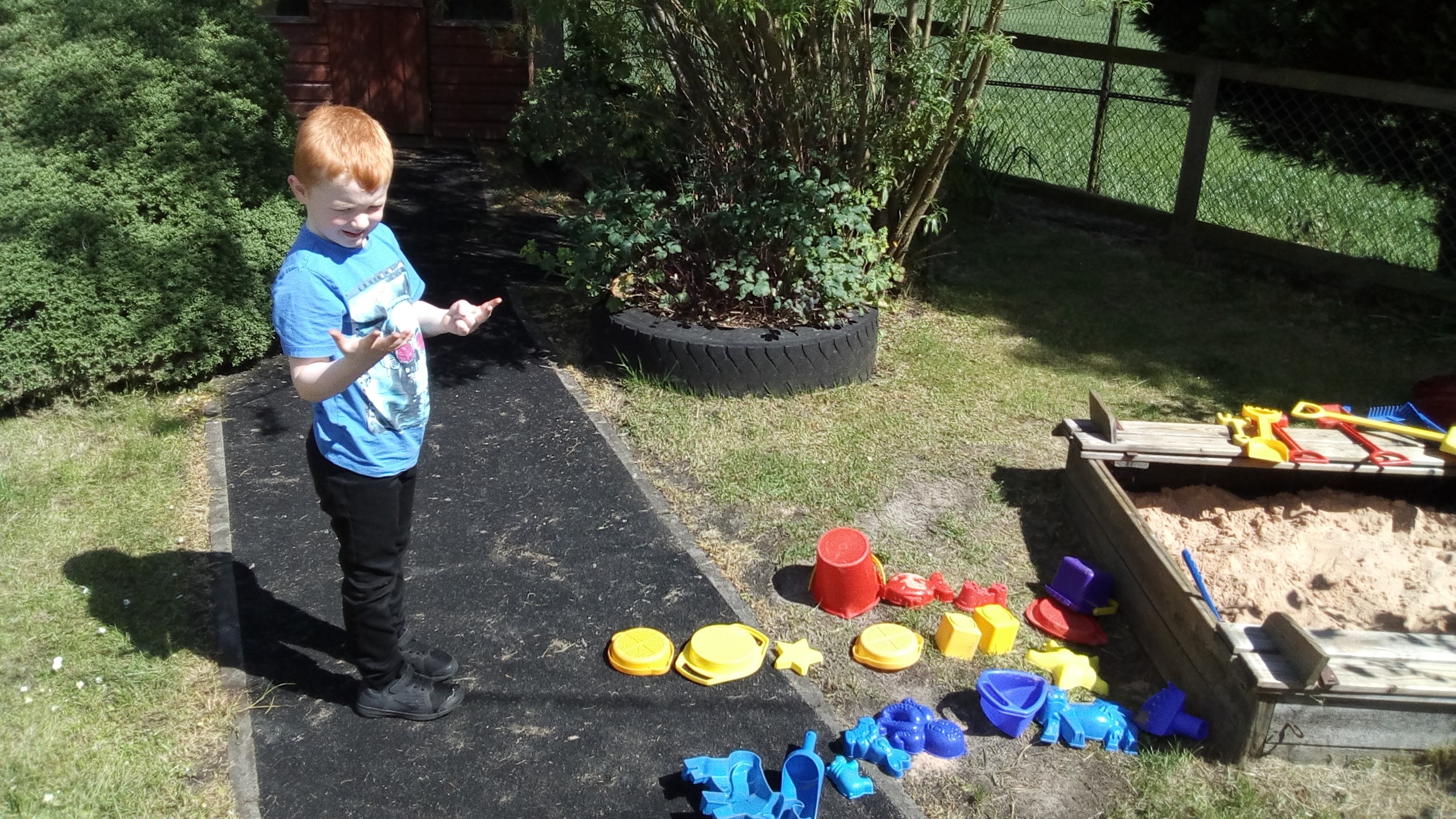 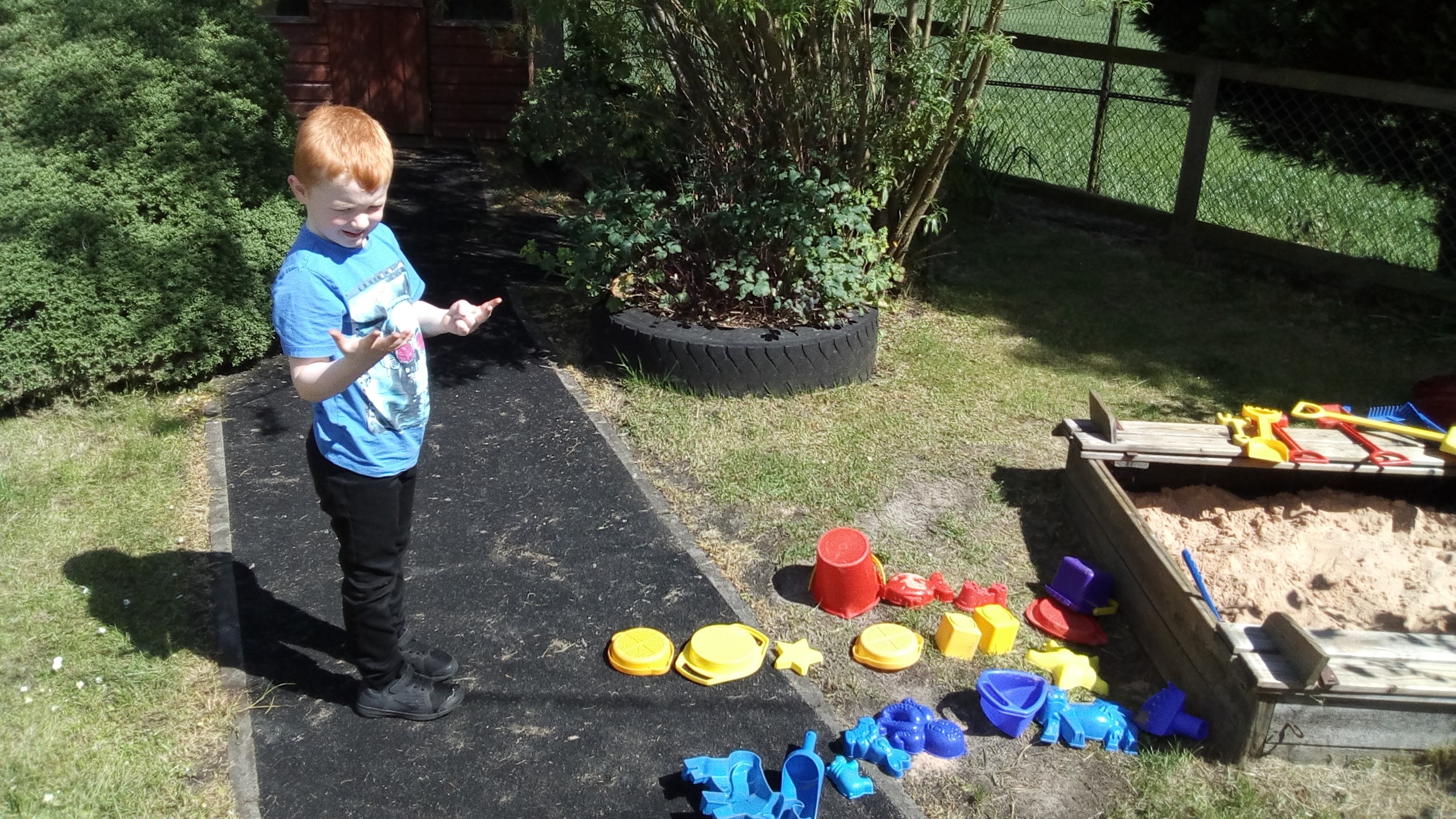 